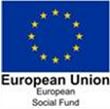 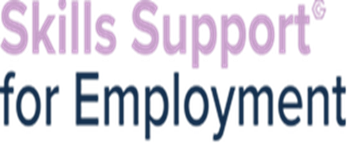 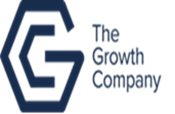 Level 1 - Caring for ChildrenStart date : 1st February 2022 – (3 days per week for 6 weeks) Course taught on Microsoft teams but it is not a necessity courses run from 9.30am – 2pm course runs on a Tuesday / Wednesday / Thursday Units:Learners will develop organisational and time management skills; they will learn about children’s social and emotional needs and activities to support development.Learners will explore a range of reading books for pre-school children and practice reading activities. They will learn about creative activities for children and how children learn through everyday experiences. Learners will also look at personal growth and well-being. This course would then lead on to Level 2 support work in schools Award where learners would complete this course after- this efficiently supports learners into teaching assistant rolesEligibility: •Unemployed (you can be on benefits or not) •Age 18 +•Have Proof of Address and Identification (including proof of right to live and work in the UK if needed)•A resident of Greater Manchester•Must be Entry Level 3 in English•Must have good level of IT skills to undertake sign up and online training•Not in full time education•ALL CANDIDATES NEED A LAPTOP OR COMPUTER TO DO THE COURSE AND SIGN UP If you have any referrals please email lucy.wills@gcemployment.uk with the candidates name, contact number, email address and date of birth – please include the name of the course in the subject title. 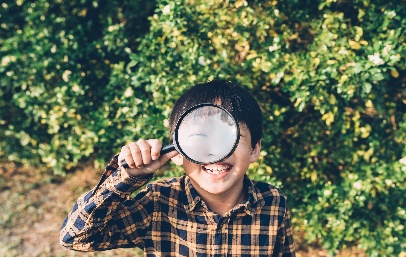 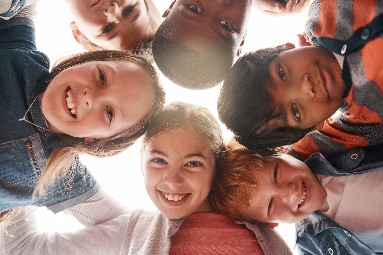 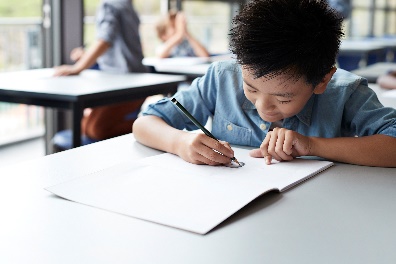 